the Challenged Festival of Music with mental diseasesthe 14th TOYOHASHI Music Festival Application FormAttachmentsCommon: the application form and an ID photo (3cm x 4cm)a copy of document that proves your mental diseases(certificates, doctor’s notes or patient registration tickets)Lyrics: Please submit with 1 piece of A4 paper.Compositions: Please submit scores and CD-ROM media.Performances: Please give notice of the name of groups and composition of instruments.- This form is available for download in our website (https://wacnet.jp/).- Please e-mail, fax or mail to apply.　　　　　　　     2023.05.13CategoryLyrics / Compositions / ComprehensiveLyrics / Compositions / ComprehensiveLyrics / Compositions / ComprehensiveDate ofApplicationTitleConceptConceptConceptConceptConceptConceptConceptRepresent-ative’s NameDate ofBirthSexAddressPostalCodeAddressDiseasesTELFAXWebE-mailPreferred method of contact:Preferred method of contact:Preferred method of contact:Preferred method of contact:E-mailTEL / FAX / Web / E‐mailTEL / FAX / Web / E‐mailTEL / FAX / Web / E‐mailTEL / FAX / Web / E‐mailYour Remarks:Your Remarks:Your Remarks:Your Remarks:Your Remarks:Your Remarks:Your Remarks:Destination:  Aichi Challenged Creative Award Competition 2023 Executive Committee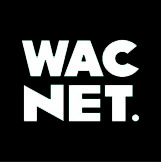 　　　　　2F, WAC Bldg. 14-1 Minamikawaramachi, Toyohashi, Aichi 440-0823Contact: WACNET. “NPO Fukushi Jukankyo Chiiki Center”　　　　　14-1, Minamikawaramachi, Toyohashi, Aichi, Japan, 4400823　　TEL: +81-532-52-4315 /FAX: +81-532-56-0702 /E-mail: wac-net@hotmail.co.jp